Летний праздник «Вот оно какое, наше лето!»Лето — это солнца луч,
Тёплый дождик из-под туч,
Лето — яркие цветы
Необычной красоты,
Лето — тёплая река,
Стайкой в небе облака.
Лето! лето к нам идёт!
Всё ликует и поёт.            4 июня в нашем детском саду "Ивушка" прошло праздничное мероприятие, под названием «Вот оно какое, наше лето!». Все возрастные группы детского сада, начиная с самых маленьких, расположились на физкультурной площадке и с нетерпением ждали начало праздника.       Лето пришло к ребятам с веселыми играми, забавами, танцами и смешными персонажами. Баба Яга, принцесса Лето, Гриб Боровик с лесными зверятами подготовили для ребят различные игры, загадки и конкурсы.  Праздник прошел весело и радостно, на эмоциональном подъеме, под задорную музыку, а мыльные пузыри вызвали у детей неописуемый восторг и бурю эмоций.        Ребята рассказывали стихи о любимом времени года, участвовали в разминке с игровыми элементами и водили хороводы. Воспитатели заранее разучили с детьми тематические стихи про лето, с которыми они выступили на нашем мероприятии, а завершился наш праздник веселой дискотекой.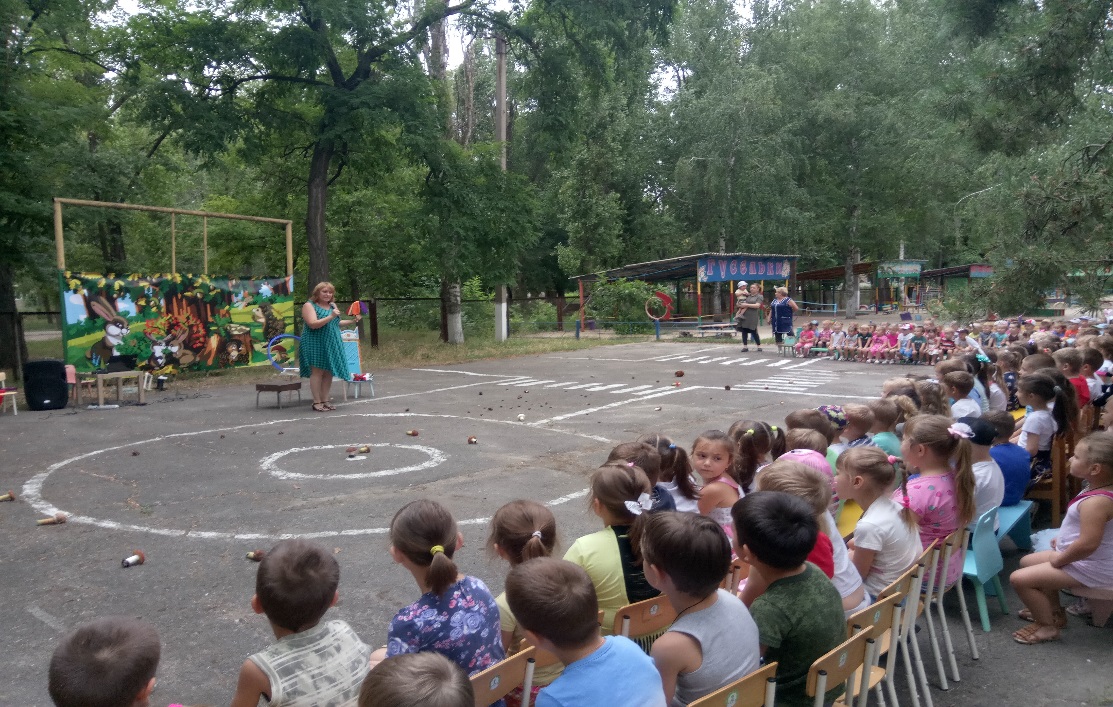 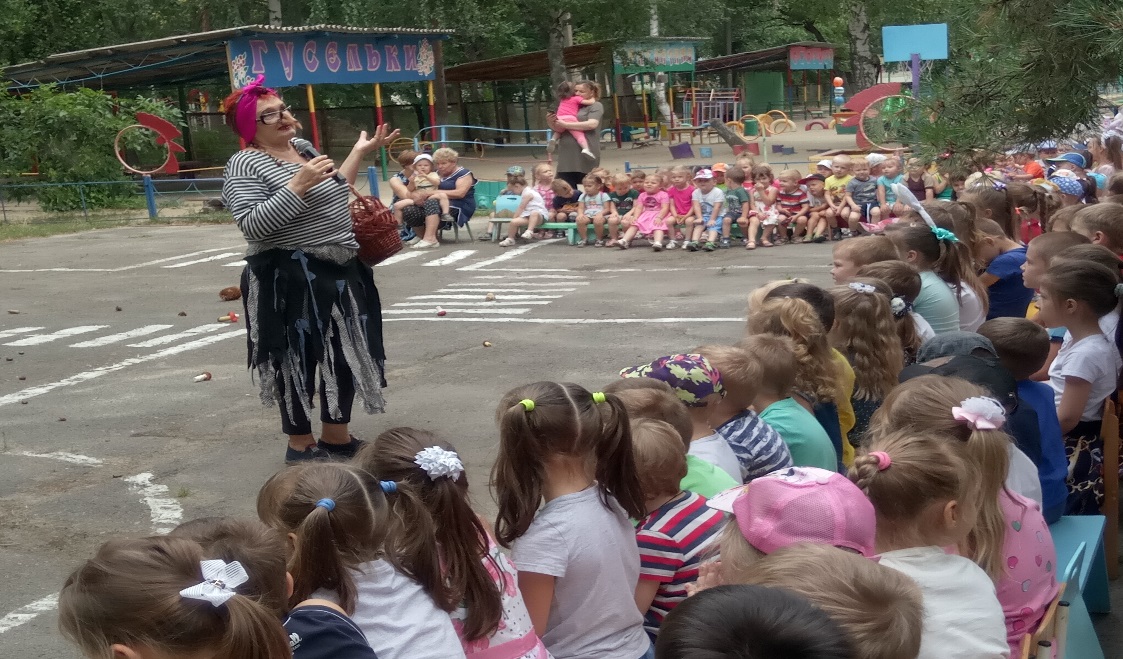 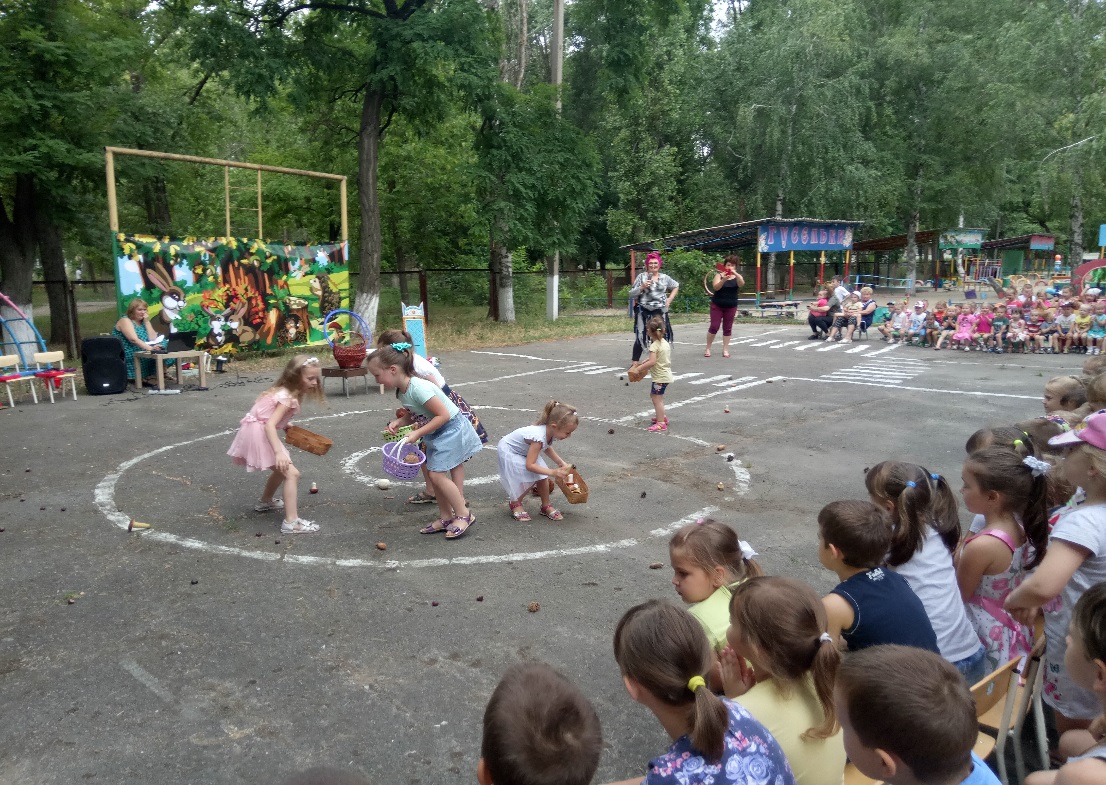 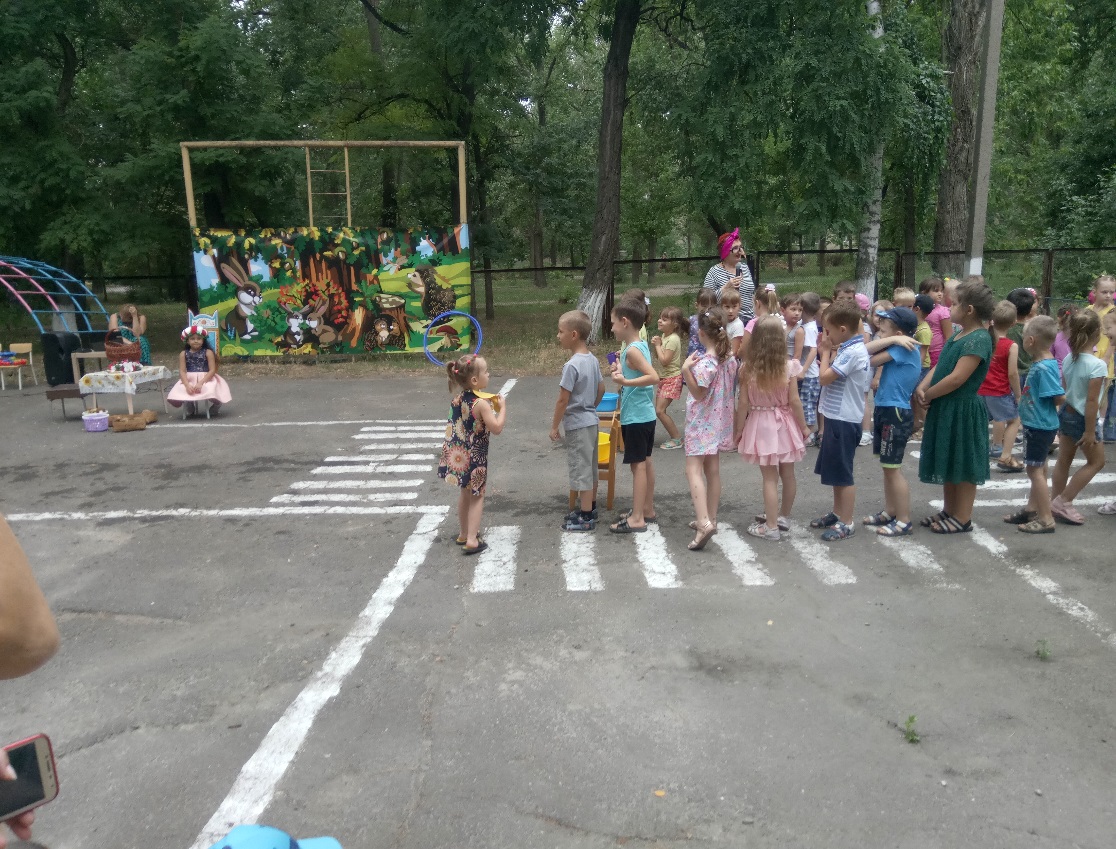 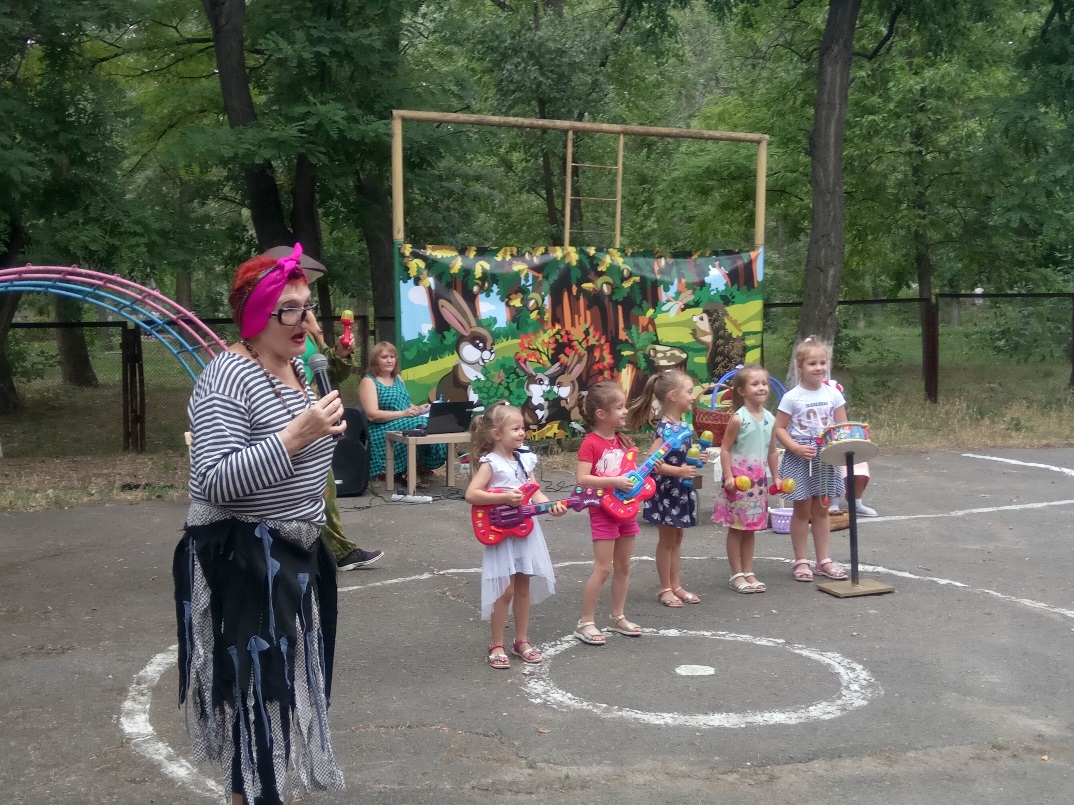 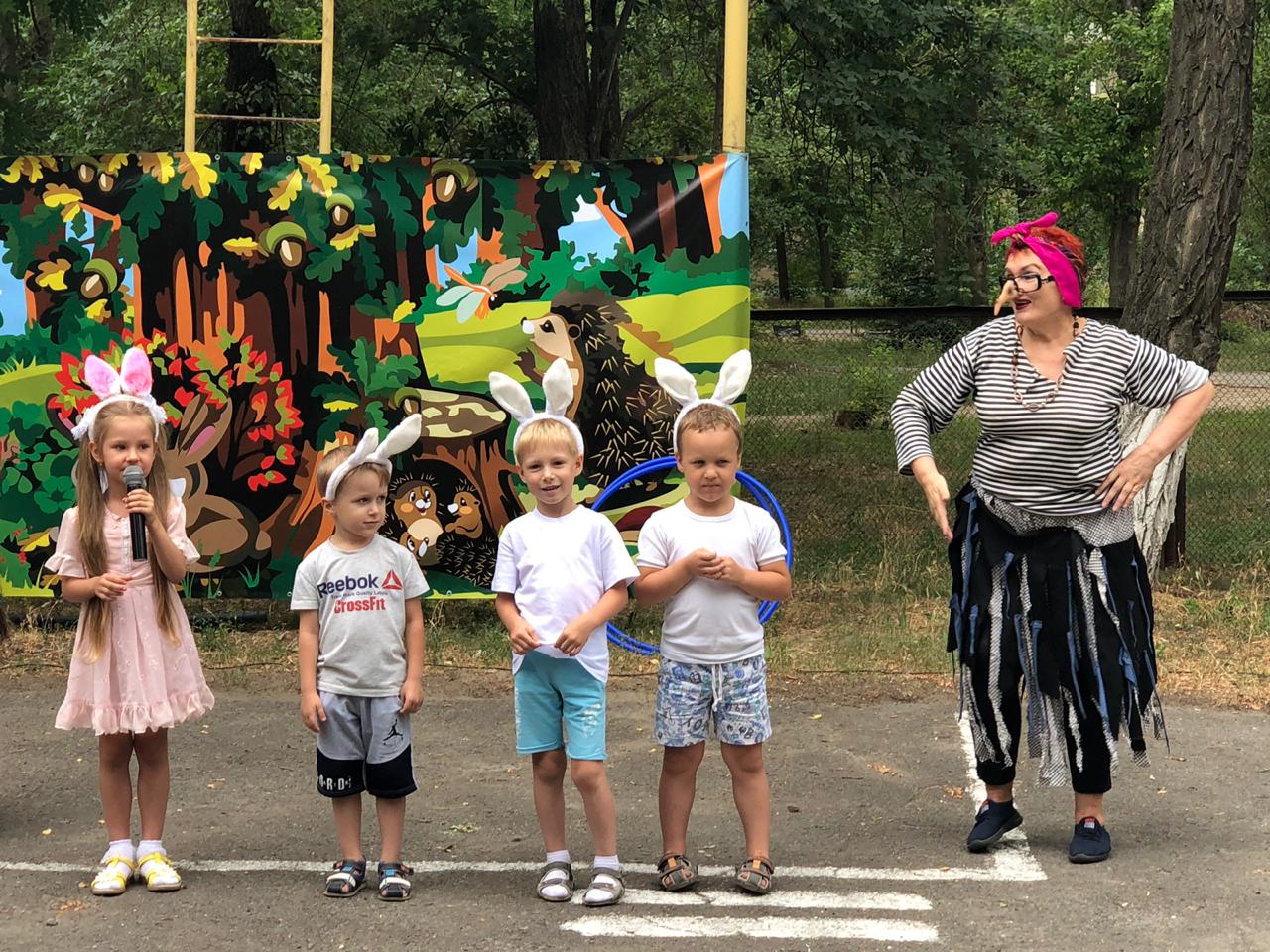 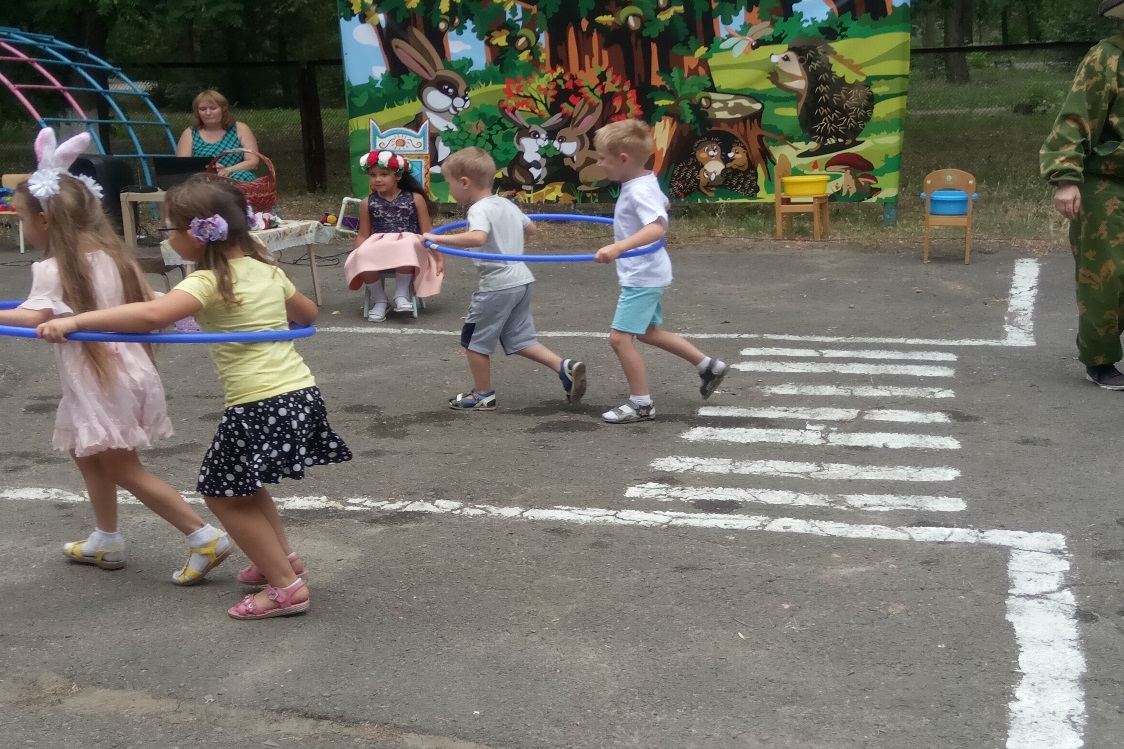 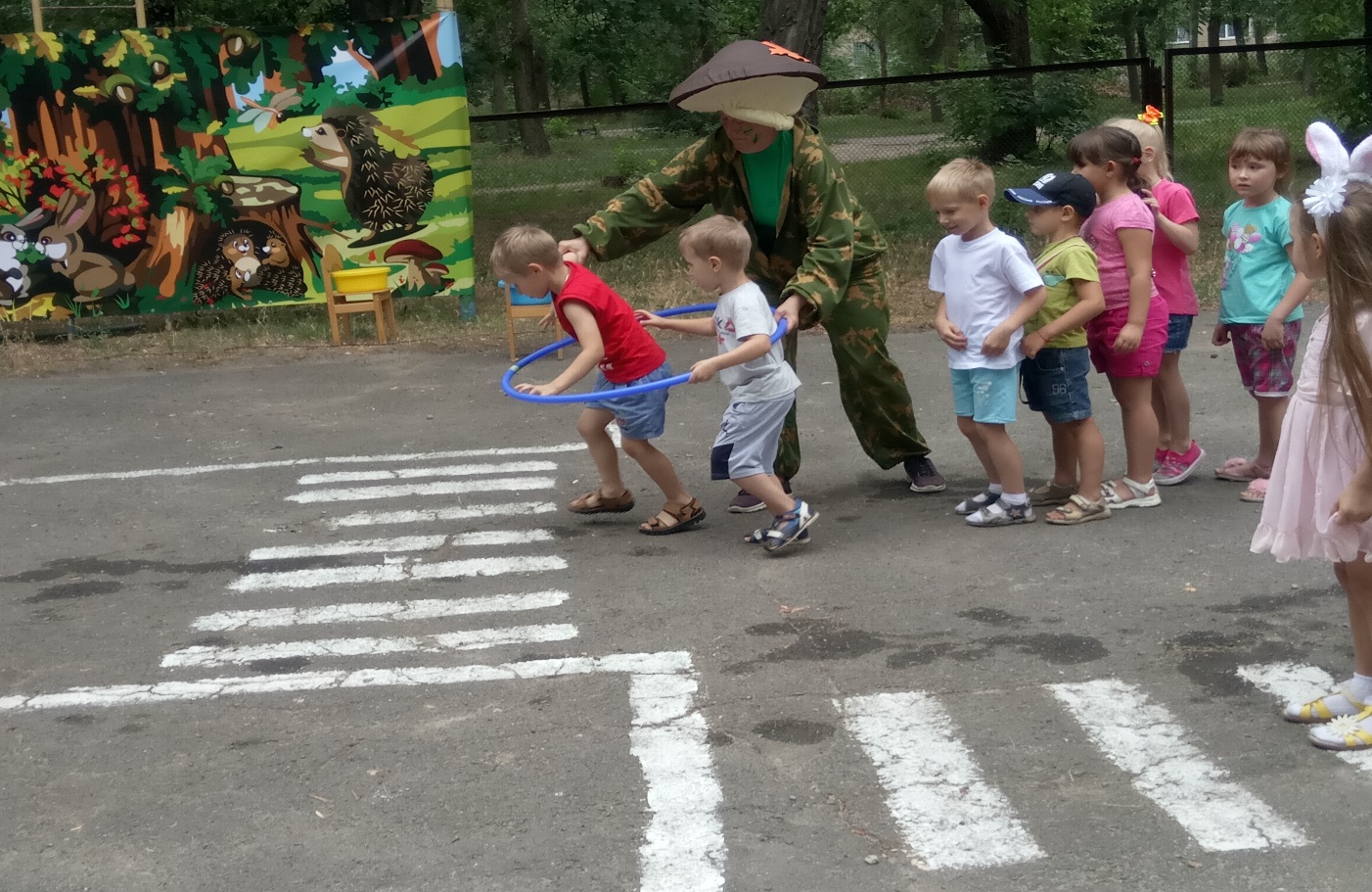 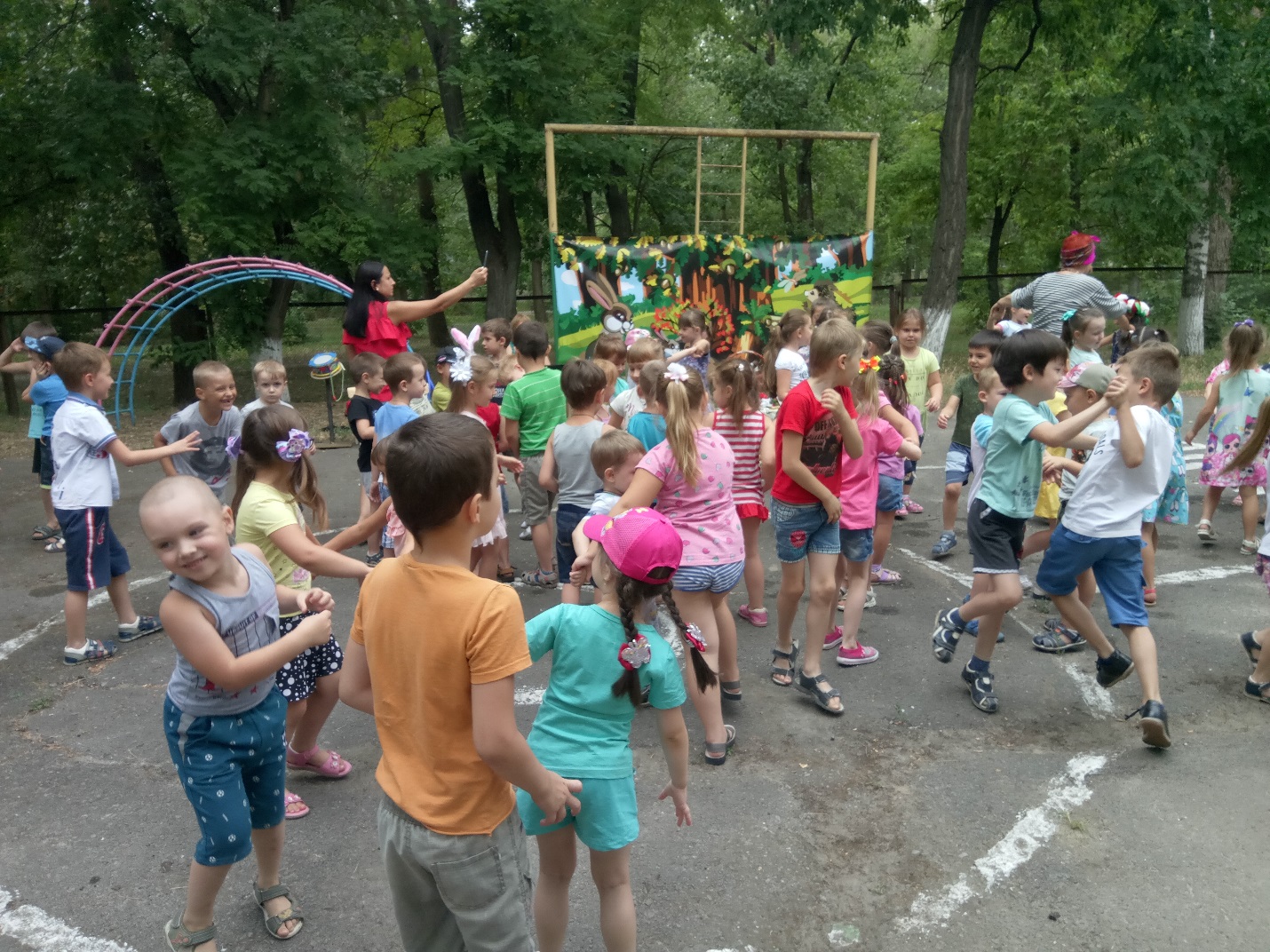 